Egalement présents : Alexandre Brochet , Maryse MaunouryOrdre du jour :1 –Préparation de la Conférence gesticulée du 20 Novembre2 – Manifestation du 17/11/2018 Préparation de la conférence gesticulée du 20 Novembre 2018Aline Fares arrive à la gare à 16h 40 elle sera accueillie et conduite à la bourse par Christian NaudetDe 17h à 19h la salle sera préparée : chaises, tables, affiches et stand Attac, boissons, et plats, boissons etc.. 19 h accueil du public.Une machine à café sera amenée par Maryse Café 0,5€.Jus de pomme amené par Claude 1€.Prévoir verres , sucre, « touillettes», serviettes papier, assiettes etcAline Fares partagera avec nous le repas improvisé.La sono de la salle sera testée par la FSU, Jean Luc Marchive, et Myriam aménera la sono d’Agrobio qui a l’option du micro serre tête ;Raki a donné le contact d’Aline Fares à France Bleus Périgord et Sud Ouest Un mail a été envoyé aux adhérents et participants pour informer sur cette conférence.Un chèque de 420€ sera remis à Aline Fres à l’ordre d’Attac Mont de Marsan comme souhaité Mont de Marsan paiera la totalité.Un chapeau sera proposé au public. Journée du 17/11/2018 gilets jaunes :Maryse a envoyé un mail précisant l’analyse d’Attac Chacun se déterminera en fonction de cette position.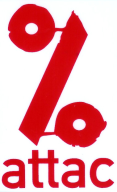 PERIGUEUX/ NONTRONContact :perigueux@attac.orghttp://local.attac.org/attac24/https://www.facebook.com/attac.perigueux.nontron Compte-rendu duCONSEIL D'ADMINISTRATIONMercredi 14 Novembre 2018Il s’agit tout simplementde se réapproprierensemblel’avenir de notre mondeLALANNE JeanexcuséMICMACHER ClaudeXBASTIDE MichelXNAUDET ChristianX